  LIDGELD EN INSCHRIJVINGEN BBSC GENT KNIGHTS VZW 2018	Je mag steeds drie trainingen komen proberen vooraleer in te schrijven.Alle spelende leden, scorers, umpires, trainers en coaches die zich tijdens een competitiewedstrijd, training of toernooi op het sportterrein bevinden, moeten over een licentie beschikken, afgeleverd door de Vlaamse Baseball en Softball Liga.Hoe aansluiten?Aansluiting gebeurt door het invullen van een aansluitingsformulier en het betalen van het jaarlijkse lidgeld. Nieuwe leden dienen ook een duidelijke pasfoto in te sturen. We vragen daarnaast van elk lid om zich te engageren bij een werkgroep (zie engagementenlijst). Het formulier + de pasfoto + engagement stuur je naar licentiemeester@gentknights.be . Die stuurt de gegevens pas door naar de federatie na ontvangst van het lidgeld.Voor 2018 (jan-dec) zijn de volgende lidgelden van kracht:Competitie: bedrag voor een volledig seizoen:Beeball (°2014 - 2009): 80 euroJeugd (°2000 – 2008):150 euroStudenten (°1999 – 1993): 170 euroDames softball:	200 euro Heren: 200 euro Basislid: 30 euroRecreatief: recreanten spelen geen competitie, maar nemen wel deel aan trainingen en oefenwedstrijden. Bijdrage: 120 euroKortingen:Twee of meer leden die op hetzelfde adres wonen, krijgen een korting van 10%Sociaal tarief mogelijk (contacteer hiervoor iemand van het bestuur)Voor nieuwe leden die later in het seizoen aansluiten, geldt:Vanaf 1/7 tot 31/8  je betaalt 75 procent van het lidgeldVanaf 1/9 tot einde jaar  je betaalt 50 procent van het lidgeldHoe kan ik betalen?Betalingen van deze bedragen gebeuren via bankrekening: KBC	BE37 446 0224831 28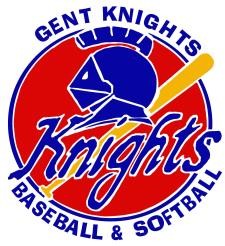 Vermelding licentie 2018 + naam + teamNog vragen?Spreek een bestuurslid aan of stuur een mail naar info@gentknights.be